Протокол № 203заседания Аттестационной комиссии СРО АСС «ПРО» от «15» июля 2022 г.Комиссия в составе: Провела аттестацию кандидатов на право осуществлять подготовку проектной документации, отнесенной к их компетенции и занимаемой должности.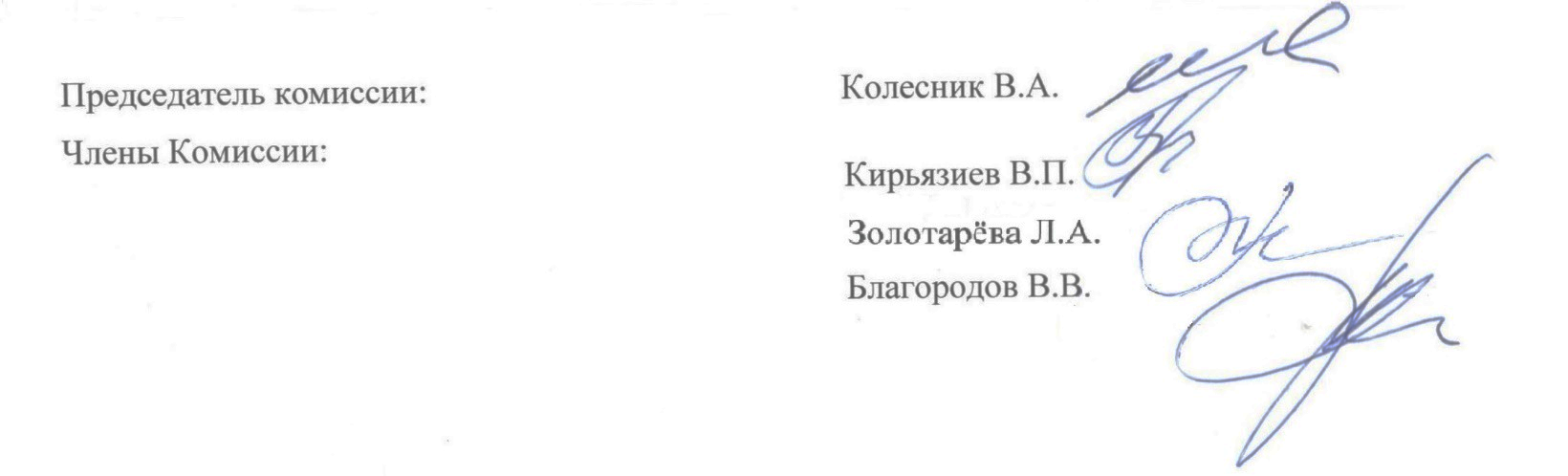 Председатель комиссии:Колесник В.А.Члены Комиссии:Благородов В.В.Кирьязиев В.П.Золотарёва Л.А.№ п/пФамилия, Имя, Отчество кандидата Должность в соответствии со штатным расписаниемОрганизацияОбласть аттестации№ аттестата1Моргунов Эдуард ВикторовичГлавный инженер проектаООО "Южгеоспецпроект"Соответствие с должностными требованиями№127-2022 -№ 203-№ 25472Гаврилова Людмила АнатольевнаГлавный инженер проектаООО "СтройИнвестПроект"Соответствие с должностными требованиями№127-2022 -№ 203-№ 25483Костюкова Елена НиколаевнаГлавный инженер проектаООО "СтройИнвестПроект"Соответствие с должностными требованиями№127-2022 -№ 203-№ 2549